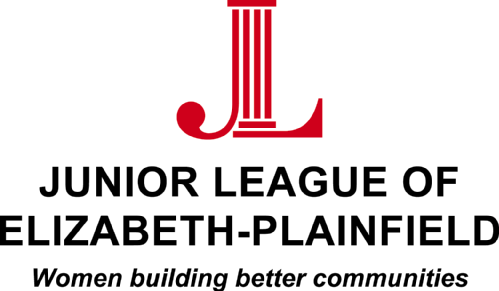 Community Service Scholarship AwardThis application must be received by April 5, 2024.Please return your completed application via email to scholarship@jlepnj.orgor via regular mail to: Junior League of Elizabeth – Plainfield110 Walnut Avenue, Cranford, NJ  07016Attn:   Scholarship Committee ChairNAME			___________________________________________________________ADDRESS (City, State, Zip)	___________________________________________________________EMAIL ADDRESS                 _______________________________________________________________________TELEPHONE NUMBER          ______________________________________________________________________HIGH SCHOOL		_______________________________________________________________________COLLEGE APPLICANT WILL ATTEND IN THE FALL	  ________________________________________________ACADEMIC AWARDS AND SCHOLARSHIPS RECEIVED	  ________________________________________________________________________________________________________________________________________________________________________________________________________________________________________
________________________________________________________________________________________________________________________________________________________________________________________NAME & PHONE NUMBER OF GUIDANCE COUNSELOR ________________________________________________CLUBS, TEAMS & EXTRACURRICULAR ACTIVITIES        ______________________________________________________________________________________________________________________________	_____________________________________________________________________________ATTACH ADDITIONAL PAGES IF NECESSARY. IN ADDITION TO THIS THIS APPLICATION FORM PLEASE ALSO SUBMIT A 300 TO 400 WORD ESSAY AND TWO LETTERS OF RECCOMENDATION. DETAILS ON THEIR CONTENT CAN BE FOUND IN THE COVER LETTER ATTACHED TO THIS APPLICATION. INCOMPLETE APPLICATIONS WILL NOT BE CONSIDERED. 